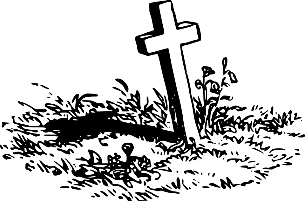 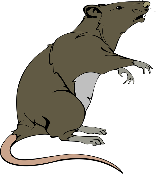 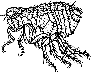 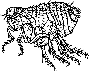 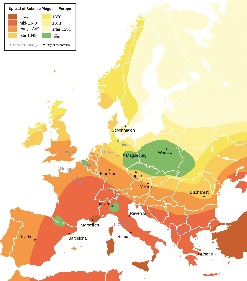 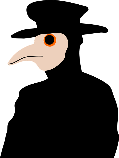 		Timeline			Timeline			Timeline			Timeline			Timeline			Timeline			Timeline	1333134713481348134916651666The Black Death kills much of China’s populationThe Black Death arrives in Europe via trading shipsThe disease arrives in Weymouth, England and kills many, including the daughter of King Edward III. By the Winter, it reaches London and kills up to 20,000 people (30-40% of the population).King Edward III orders the streets to be cleaned of dead bodies. The Great Plague of LondonThe Great Fire of LondonKey Vocabularycontagiouslikely to spread to and affect others due to direct contact from one person to anotherlikely to spread to and affect others due to direct contact from one person to anotherepidemicwidespread occurrence of an infectious disease in a community at a particular time. widespread occurrence of an infectious disease in a community at a particular time. quarantineplace of isolation in which people or animals that have been exposed to infectious or contagious diseases are putplace of isolation in which people or animals that have been exposed to infectious or contagious diseases are putpestilencea fatal epidemic diseasea fatal epidemic diseasepandemican outbreak of a disease over an entire country or across the whole worldan outbreak of a disease over an entire country or across the whole worldbacteriamicroorganisms which can cause diseasesmicroorganisms which can cause diseasesbubonicswollen inflamed lymph nodes in the armpit or groinswollen inflamed lymph nodes in the armpit or groinpneumonicinfection of the lungs where coughing spreads a disease by passing bacteria through the airinfection of the lungs where coughing spreads a disease by passing bacteria through the airPlague DoctorPlague doctors had masks with long beaks to keep herbs in (keep away bad smells), a stick to beat people away with, glass eye pieces and thick gowns.Plague doctors had masks with long beaks to keep herbs in (keep away bad smells), a stick to beat people away with, glass eye pieces and thick gowns.Danse Macabrepeople performed this dance to overcome a fear of deathpeople performed this dance to overcome a fear of death